Editorial Rules 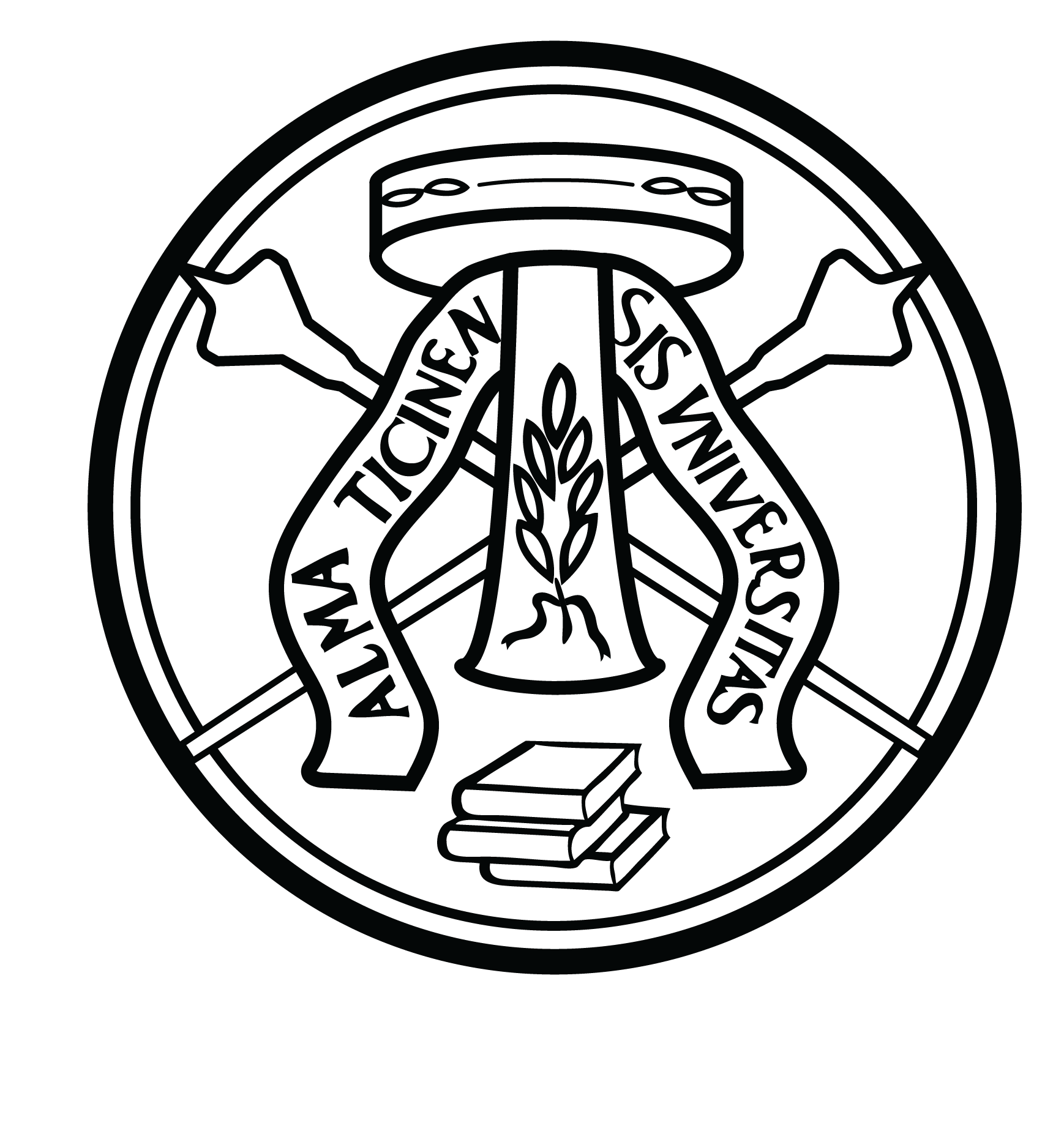 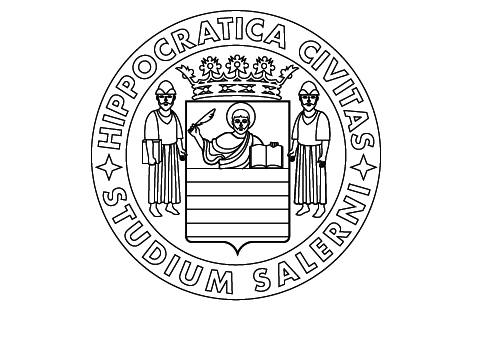 General indicationsThe abstract must be written in English. The text must not exceed 500 words. It is required to insert 1 figures within the contribution.The presentation of the contribution implies that it is unpublished. The authors will also guarantee that the content and images published are not copyrighted. Particular attention must be paid to recalling the sources and possible works of other authors; each quotation must be duly verified by the author. The editors reserve the right to make editorial changes that may be appropriate.Material for the editing of the abstract submission.Contributions will be sent by email (d.sitecongress@unipv.it), sending a .zip file containing:A word text file with title, English abstract, in .doc or .docx format. The text will have to contain the reference to an indicative distribution of the figures in the contribution. 2. A file in .tiff format for each image. The images, in color, must have a resolution of 300 dpi and a size with a minimum base of 21 cm, saved in CYMK profile or in Black and white profile.3. A .pdf text file with title, abstract,and image. The .pdf file will be sent without personal data. The text will have to contain the reference and the figures in the contribution.The papers are subjected to double-blind peer review: essays are evaluated by two anonymous referees from the scientific commitee.The author's name will be deleted from the essays sent to the referees. The evaluation of the referees will be communicated to the author in a totally anonymous form.In the case of two clearly conflicting references, the text will be sent to a third referee.1. TEXTThe author must rename the file (with the extension .doc or .docx) according to the following syntax: surname_name_text;- text font: Arial (11pt, single spacing), for Greek characters: GreekC;the file must include, in the following order:Contribution Title:author / author affiliation/ author email: keywords: max 5 wordsConference Topics:Abstract (500 words) arial 11pt : The abstract should briefly frame the context in which the study moves, the state of the art on the subject, the methodology of applied investigation, the results and the conclusions of the study. Any citation and bibliographic reference should be avoided.2. FIGURES- each file (with extension .tiff) must contain a single image and must be renamed according to the following syntax (numbering the images progressively): surname_name_fig01, etc.- the images accompanying the text may be a maximum of 13, provided at a resolution of 300 dpi on a 21 cm basis, saved in CYMK profile or in Black and white profile;- the figures of the figures must correspond to those entered within the text.